                            Republika e Kosovës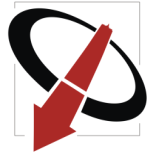 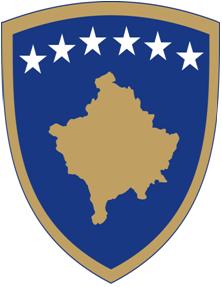             Republika Kosova / Republic of KosovoAgjencia kundër KorrupsionitAgencija protiv Korupcije / Anti-Corruption Agency     		                                                                                        No. ACA                                                                     PROPERTY DECLARATION FORMLaw No. 04/L-050 on Declaration, Origin and Control of Property of Senior Public Officials and on Declaration, Origin and Control of Gifts of all Public Officials and the Law No. 04/L-228 on Amending and Supplementing the Law No. 04/L-050 on Declaration, Origin and Control of the Property of Senior Public Officials and Declaration, Origin and Control of Gifts of all Public Officials oblige all senior public officials to declare their property to the Anti-Corruption Agency. Declaration when taking over a public function is done within the time frame of thirty (30) days (Article 7 of the Law No. 04/L-050), Acting Officials are obliged to declare their property if they exercise their duty for longer than three (3) months.Regular annual declaration shall be done from 1st of March until 31st of March of each calendar year for the previous year from 1 January to 31 December (Article 8 of the Law No. 04/L-050 and Article 4 of the Law No. 04/L-228).Declaration upon request shall be done within fifteen (15) days of the date of receipt of the request (Articles 9 and 15 of the Law No. 04/L-050).Declaration of property after completing or after being dismissed from a public function shall be done within thirty (30) days from the date of completion or dismissal. (Article 10 of the Law No. 04/L-050).The form shall be completed electronically or in writing (in capital letters).If the space of one rubric is not enough, copy and continue completing it.All rubrics of the form shall be completed, otherwise the form will not be accepted by the Agency.Declared data are published on the website of ACA at www.akk-ks.org, except highlighted rubrics.Remark: Failure to declare or falsely reporting the property is a criminal offense according to Article 430 of the Criminal Code.SENIOR PUBLIC OFFICIAL DATADECLARANT PERSONAL DATAFAMILY COMPOSITIONData on: Spouses, extramarital spouses, parents and children living with the familyOTHER FUNCTIONS OR ACTIVITIES PERFORMED BY A SENIOR PUBLIC OFFICIAL, IN ADDITION TO THE OFFICIAL FUNCTIONIMMOVABLE PROPERTYMOVABLE PROPERTY, OVER EUR THREE THOUSAND (3,000.00)POSSESSION OF SHARES IN COMMERCIAL ENTERPRISES POSSESSION OF SECURITIESCASH IN CURRENT ACCOUNTS, DEPOSITS AND LOANS IN EUR OR OTHER FOREIGN CURRENCIESFINANCIAL RIGHTS AND OBLIGATIONS TO LEGAL AND NATURAL PERSONSPERSONAL INCOME FOR THE YEAR, FROM SALARY OR PARTICIPATION ON BOARDS, COMMISSIONS OR ANY OTHER ACTIVITY THAT BRINGS PERSONAL INCOMEOTHER DATADeclarantName and last name: _______________________		         Signature: ____________________________2020/1DECLARATION WHEN TAKING OVER A PUBLIC FUNCTIONREGULAR ANNUAL DECLARATIONDECLARATION UPON REQUESTDECLARATION AFTER COMPLETING OR AFTER BEING DISMISSED FROM A PUBLIC FUNCTIONName:Last name:Function:Function:Name of Institution:Name of Institution:Address of Institution:Address of Institution:Date of appointment or dismissalDate of appointment or dismissalSignatureSignatureDate of appointment or dismissalDate of appointment or dismissalDate when the form has been submitted:Date when the form has been submitted:Name:Name of the parent:Last name:Last name:Personal number:Personal number:Personal number:Personal number:Personal number:Marital status:Marital status:MarriedSingleCohabitingMarriedSingleCohabitingWidowedDivorcedPersonal number:Personal number:Personal number:Personal number:Personal number:Marital status:Marital status:MarriedSingleCohabitingMarriedSingleCohabitingWidowedDivorcedPersonal number:Personal number:Personal number:Personal number:Personal number:Marital status:Marital status:MarriedSingleCohabitingMarriedSingleCohabitingWidowedDivorcedDate of birth:Date of birth:Place of birth:Residency:Residency:Office telephone:Office telephone:Office telephone:Private telephone:Private telephone:E-mail address:E-mail address:NameLast nameDate of birthPersonal numberPersonal numberPersonal numberPersonal numberPersonal numberPersonal numberPersonal numberPersonal numberPersonal numberPersonal numberRelationship with the declarantStatus1. Married2. Single3. Divorced4. Widowed5. Cohabiting 1. Married2. Single3. Divorced4. Widowed5. Cohabiting1. Married2. Single3. Divorced4. Widowed5. Cohabiting1. Married2. Single3. Divorced4. Widowed1. Married2. Single3. Divorced4. Widowed5. Cohabiting1. Married2. Single3. Divorced4. Widowed5. Cohabiting1. Married2. Single3. Divorced4. Widowed1. Married2. Single3. Divorced4. Widowed5. Cohabiting1. Married2. Single3. Divorced4. Widowed5. CohabitingName of InstitutionAddress of InstitutionFunction Date of commencementName of InstitutionAddress of Institution FunctionDate of commencementNo.Type of propertySurface area/m2AddressOrigin of propertyYear of acquisitionAmount in EUROwnership of...1.1. Declarant2. Spouse3. Extramarital spouse4. Parents5. Children6. Joint2.1. Declarant2. Spouse3. Extramarital spouse4. Parents5. Children6. Joint3.1. Declarant2. Spouse3. Extramarital spouse4. Parents5. Children6. Joint4.1. Declarant2. Spouse3. Extramarital spouse4. Parents5. Children6. Joint5.1. Declarant2. Spouse3. Extramarital spouse4. Parents5. Children6. Joint6.1. Declarant2. Spouse3. Extramarital spouse4. Parents5. Children6. Joint7.1. Declarant2. Spouse3. Extramarital spouse4. Parents5. Children6. JointNo.Type of propertyOrigin of propertyYear of acquisitionAmount in EUROwnership of...Ownership of...1.1. Declarant2. Spouse3. Extramarital spouse4. Parents5. Children6. Joint2.1. Declarant2. Spouse3. Extramarital spouse4. Parents5. Children6. Joint3.1. Declarant2. Spouse3. Extramarital spouse4. Parents5. Children6. Joint4.1. Declarant2. Spouse3. Extramarital spouse4. Parents5. Children6. Joint5.1. Declarant2. Spouse3. Extramarital spouse4. Parents5. Children6. Joint6.1. Declarant2. Spouse3. Extramarital spouse4. Parents5. Children6. Joint7.1. Declarant2. Spouse3. Extramarital spouse4. Parents5. Children6. JointNo.Name of commercial enterprisePercentage of sharesCapital in €Date of acquisition of sharesShares of...Shares of...1.1. Declarant2. Spouse3. Extramarital spouse4. Parents5. Children6. Joint2.1. Declarant2. Spouse3. Extramarital spouse4. Parents5. Children6. Joint3.1. Declarant2. Spouse3. Extramarital spouse4. Parents5. Children6. Joint4.1. Declarant2. Spouse3. Extramarital spouse4. Parents5. Children6. Joint5.1. Declarant2. Spouse3. Extramarital spouse4. Parents5. Children6. JointNo.SecuritiesAmount of security /€SourceDate of acceptance/issuanceSecurity of...Security of...1.1. Declarant2. Spouse3. Extramarital spouse4. Parents5. Children6. Joint2.1. Declarant2. Spouse3. Extramarital spouse4. Parents5. Children6. Joint3.1. Declarant2. Spouse3. Extramarital spouse4. Parents5. Children6. JointNo.Name of the financial institution or natural personPlaceAmount in EUR or other currencyHolderHolder1.1. Declarant2. Spouse3. Extramarital spouse4. Parents5. Children6. Joint2.1. Declarant2. Spouse3. Extramarital spouse4. Parents5. Children6. Joint3.1. Declarant2. Spouse3. Extramarital spouse4. Parents5. Children6. Joint4.1. Declarant2. Spouse3. Extramarital spouse4. Parents5. Children6. Joint5.1. Declarant2. Spouse3. Extramarital spouse4. Parents5. Children6. Joint6.1. Declarant2. Spouse3. Extramarital spouse4. Parents5. Children6. JointNo.RightsObligationsPurpose of financial obligationDurationAmount in EUR or other currencyObligations of...Obligations of...1.1. Declarant2. Spouse3. Extramarital spouse4. Parents5. Children  6. Joint2.1. Declarant2. Spouse3. Extramarital spouse4. Parents5. Children  6. Joint3.1. Declarant2. Spouse3. Extramarital spouse4. Parents5. Children  6. Joint4.1. Declarant2. Spouse3. Extramarital spouse4. Parents5. Children  6. Joint5.1. Declarant2. Spouse3. Extramarital spouse4. Parents5. Children  6. Joint6.1. Declarant2. Spouse3. Extramarital spouse4. Parents5. Children6. JointType of Revenue (Net)Type of Revenue (Net)Type of Revenue (Net)SourcePlacePlacePlacePlaceBankBankAmount/€DeclarantDeclarantDeclarantDeclarantDeclarantDeclarantTotal/€Total/€Total/€Total/€Total/€Total/€Total/€Total/€Total/€Total/€SpouseSpouseSpouseTotal/€Total/€Total/€Total/€Total/€Total/€Total/€Total/€Total/€Total/€Extramarital spouseExtramarital spouseExtramarital spouseTotal/€Total/€Total/€Total/€Total/€Total/€Total/€Total/€Total/€Total/€ParentsParentsParentsTotal/€Total/€Total/€Total/€Total/€Total/€Total/€Total/€Total/€Total/€ChildrenChildrenChildrenTotal/€Total/€Total/€Total/€Total/€Total/€Total/€Total/€Total/€Total/€If the rubrics above have not included all the information you need to declare or would like to provide additional clarification, you can enter that here